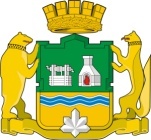 РОССИЙСКАЯ ФЕДЕРАЦИЯЕКАТЕРИНБУРГСКАЯ ГОРОДСКАЯ ДУМАШЕСТОЙ СОЗЫВШестьдесят седьмое заседаниеПроектРЕШЕНИЕ № 27 июня 2017 годаг. ЕкатеринбургОб отдельных мерах по подготовке чемпионата мира по футболу FIFA 2018 годаВ целях подготовки и проведения чемпионата мира по футболу FIFA 2018 года, в соответствии с Федеральными законами от 6 октября 2003 года № 131-ФЗ «Об общих принципах организации местного самоуправления в Российской Федерации», от 7 июня 2013 года № 108-ФЗ «О подготовке и проведении 
в Российской Федерации чемпионата мира по футболу FIFA 2018 года, Кубка конфедераций FIFA 2017 года и внесении изменений в отдельные законодательные акты Российской Федерации», от 26 июля 2006 года № 135-ФЗ «О защите конкуренции», Решением Екатеринбургской городской Думы 
от 24 ноября 2009 года № 56/13 «Об утверждении Положения «О порядке передачи имущества, находящегося в собственности муниципального образования «город Екатеринбург», в безвозмездное пользование», руководствуясь статьей 26 Устава муниципального образования «город Екатеринбург», Екатеринбургская городская ДумаРЕШИЛА:1. Муниципальное имущество, задействованное в мероприятиях 
по подготовке и проведению чемпионата мира по футболу FIFA 2018 года, предоставляется в безвозмездное пользование без проведения торгов государственным учреждениям Свердловской области в целях подготовки
и проведения чемпионата мира по футболу FIFA 2018 года. 2. Настоящее Решение вступает в силу со дня его официального опубликования.3. Опубликовать настоящее Решение в «Вестнике Екатеринбургской городской Думы», на официальном сайте Екатеринбургской городской Думы 
в информационно-телекоммуникационной сети «Интернет» (www.egd.ru).4. Контроль исполнения настоящего Решения возложить на постоянную комиссию по муниципальной собственности (Мелехин С.В.).Глава Екатеринбурга – Председатель Екатеринбургской городской Думы 									       Е.В. Ройзман